IΔΡΥΜΑ ΠΑΙΔΕΙΑΣ ΚΑΙ ΕΥΡΩΠΑΪΚΟΥ ΠΟΛΙΤΙΣΜΟΥ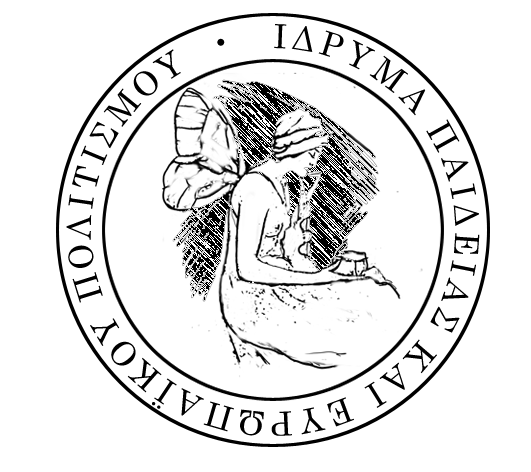                        ΙΔΡΥΤΕΣ ΝΙΚΟΣ ΚΑΙ ΛΥΝΤΙΑ ΤΡΙΧΑΠΡΟΚΗΡΥΞΗ ΟΙΚΟΝΟΜΙΚΗΣ ΥΠΟΣΤΗΡΙΞΗΣΜΕΤΑΠΤΥΧΙΑΚΩΝ ΦΟΙΤΗΤΩΝ – ΕΡΕΥΝΗΤΩΝΤο Ίδρυμα προτίθεται να υποστηρίξει οικονομικά κατά το Ακαδημαϊκό έτος           2016-2017 μεταπτυχιακούς φοιτητές και ερευνητές στην Ελλάδα και το Εξωτερικό.Πληροφορίες για τις προϋποθέσεις χορήγησης της οικονομικής ενίσχυσης, τα αναγκαία δικαιολογητικά καθώς και η αίτηση, η οποία πρέπει να συμπληρωθεί και να υποβληθεί ηλεκτρονικά, έχουν αναρτηθεί στην ιστοσελίδα του Ιδρύματος.www.ipep-gr.orgΠΡΟΘΕΣΜΙΑ ΥΠΟΒΟΛΗΣ ΑΙΤΗΣΕΩΝ ΜΕΧΡΙ ΚΑΙ  8.4.2016Λυσικράτους 12, Αθήνα (Πλάκα) 105 58, τηλ: 210 32 28 922, fax: 210 32 53 461, e-mail:info@ipep-gr.org